Name of GovernorStatus of GovernorTutshill Governor’s Attendance at Full Governing Board Meetings for 2017 to 2018Tutshill Governor’s Attendance at Full Governing Board Meetings for 2017 to 2018Tutshill Governor’s Attendance at Full Governing Board Meetings for 2017 to 2018Tutshill Governor’s Attendance at Full Governing Board Meetings for 2017 to 2018Tutshill Governor’s Attendance at Full Governing Board Meetings for 2017 to 2018Tutshill Governor’s Attendance at Full Governing Board Meetings for 2017 to 2018        Sept 17 G113 Dec 17 G207 Feb 18 G321 Mar 18 G421 May 18 G511 July 18 G6Jennifer LaneHead Teacher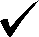 Robin RiordanChair-Marion Evans-Katharine ClarkeVicar David Trehearne-Marilyn Henderson--Karen DursleyNatalie FryerAmanda Cooper-Alex Watson-Surraya Rowe---James BradburyN/AN/A-Lisa WatersN/AN/AN/AN/A